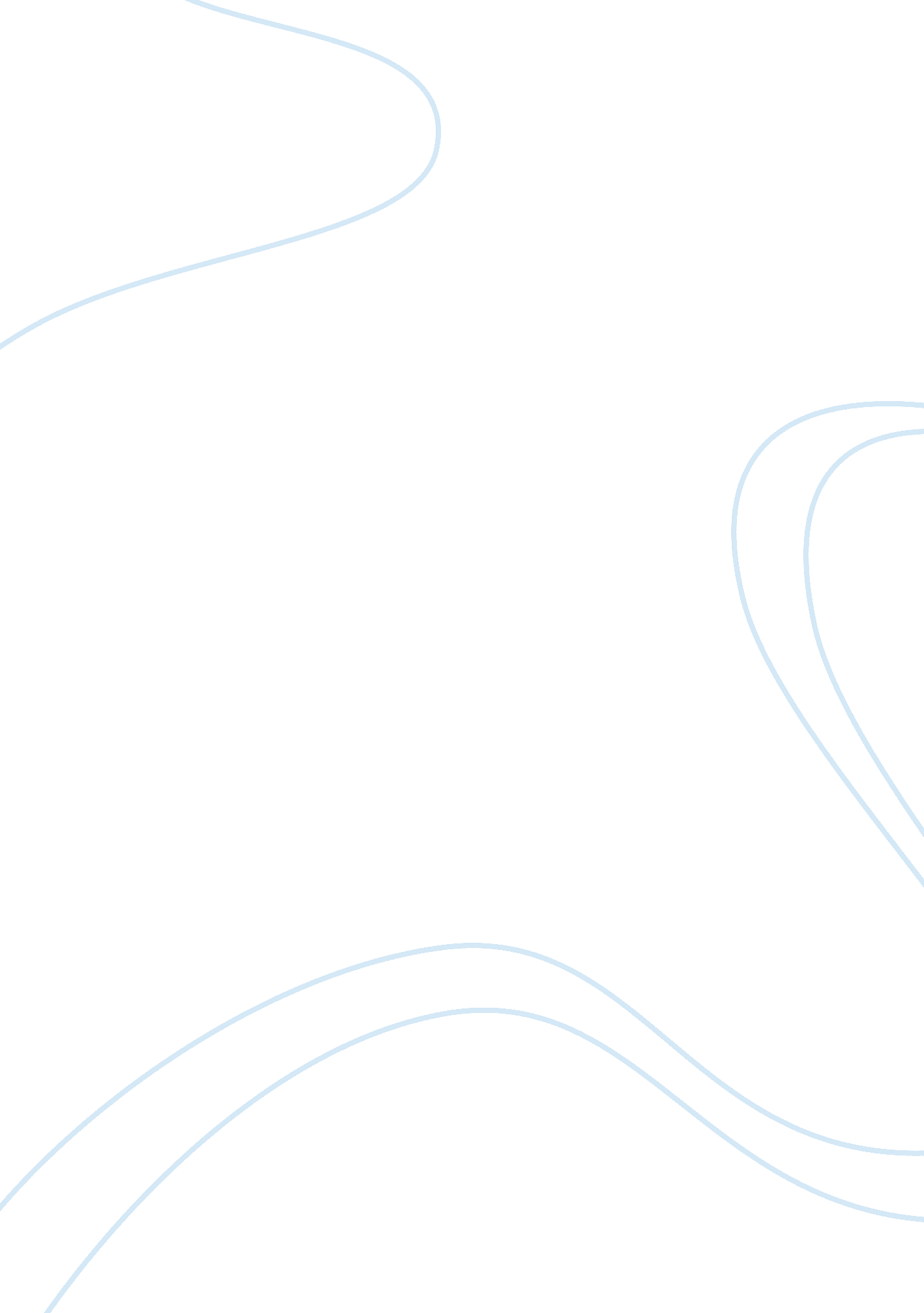 Teaching as a career essay sampleProfession, Student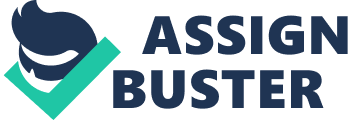 A teacher is a person who helps students to learn concepts through the learning process. Mom once asked me what I wanted to be in future. This was when I was 12 years old. We were having dinner at home. This question took me by utter surprise because I did not have the answer. That was when it dawned to me that I had to discover what I had to be in future. At that time, mum used to help me with my homework. However, mathematics always gave her problems. She often said that she hoped that I would be a better teacher than her. Since then, I developed the interest in teaching. I remember how I used to collect young children together during our play time then play the part of the teacher. I also liked how my kindergarten teacher used to teach us how to spell and write down our names. She did this with an amazing patience and awe. I then decided that teaching was the career for me. 
Teaching is a wide career. In essence, teaching is a profession that deals with students and pupils. Once persons qualify in the teaching career, they are capable of teaching students to learn concepts of academic subjects. Besides this, teachers also help students to develop in their psychological and emotional aspects. Schools always need administrators to run them. The administrators should be people with knowledge in the teaching sector. Therefore, a teacher’s work is not limited within the academic boundaries. They should be all round people who are devoted in helping students to achieve their social and academic goals. In this career, one might choose to work in the public sector. That is; being employed by the department of education or teaching in the private sector. 
My aim is to become a middle school science teacher. This is because I have a childhood affection and passion for science. Science is simply fascinating and intriguing. I always want to help and make other young people understand the basic concepts of science. This is another reason for my venture into the teaching sector. To achieve my goals, I am required to undertake an under graduate course in the Bachelor of Education in Science. This course will equip me with knowledge of the basic principles and concepts of science that are within the middle school syllabus. The units in this course also include psychology. With that knowledge and competence, I will be able to understand the behavior of students. The course also contains the unit of Administration that will help in management and administration of the school. 
During my free time, I usually take part in baseball. I can proudly state that I am a talented baseball player. Since most students will be required to enroll in co-curriculum activities, my interests and knowledge in baseball will give me an upper hand in being considered for a job. This is because my knowledge will be tapped in training students who are interested in baseball. 
My interest in passing knowledge to students fits perfectly with my aspiration for a career in teaching. Patience, self-determination, motivation and humility are also vital values which I possess. These values can be applied in the teaching sector. In teaching, public speaking is a fundamental skill that one needs. I have always been participating in public speaking competitions and debates. Mastery of public speaking skills improves communication to students. 
In conclusion, a career in teaching is quite demanding and calls for determination and sacrifice. I am, therefore, required to work harder in my under graduate study so that I can increase my chances of becoming a good teacher. I am also required to find out how to improve my chances of achieving my goal. This is by seeking advice from professionals who have a lot of experience in the teaching sector. Teaching does not simply stop at making students understand academic work but also helping them realize their personal goals. I, therefore, have to strive to be a competent and all round teacher. Works Cited Aamodt, Michael . Industrial/Organizational Psychology: An Applied Approach. New York: Cengage Learning, 2011. 
Driscoll, Mary Perkins. Psychology of Learning For Instruction. New York: Pearson Allyn and Bacon, 2005. 